			Early Help Offer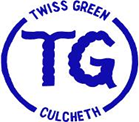 Early help refers to the offer of any information, advice or support to children, young people and their families as soon as possible in their lives, or when issues emerge, to help prevent problems from escalating. At Twiss Green Community Primary School, this is some of the early help we offer you: Early Help Assessment (EHA): an EHA involves listening to you to find out what help you need and talking about what is working well in your life. Based on what you say and what help you would like, a plan is formulated so that professionals can work together to make sure you get the right sort of help. Mrs Puckey or Miss McGann meet with parents/carers to carry out an Early Help Assessment. Family Support Meetings: When an Early Help Plan is in place, we hold regular Family Support Meetings to ensure that the plan is working. Referrals to Outside Agencies: We can make referrals, such as the Family Outreach Team, parenting courses, our School Health Advisor, Warrington Youth Club, CAMHS and local Children’s Centres. Miss McGann, our Designated Safeguarding Lead and Mrs Susan Puckey our SENCo, are available to meet with parents/carers to discuss anything that may be worrying them. You may call school on 01925 762346 in order to contact them.  Alternatively, you may contact the school via email: twissgreen_primary@warrington.gov.ukFurther information can be found at: https://www.warrington.gov.uk/info/201152/childrenhttps://www.mylifewarrington.co.uk/kb5/warrington/directory/home.page